ĐỀ KIỂM TRA CUỐI HỌC KÌ IMÔN: TOÁN - LỚP 3Bài 1: (2 điểm)a) Đếm thêm rồi viết số thích hợp vào chỗ chấm :    4; 8; 12; …... ; …... ; …... ;			25; 30; 35; …... ; …... ; …... ;    16; 16; 32; …... ; …... ; …... ;		27; 36; 45; …... ; …... ; …... ;b) Điền số thích hợp vào chỗ chấm :7  8 = ………			27 : 9  = ………			8  6 = ………56 : 8 = ………			9  7 = ………			42 : 6 = ………7  3 = ………			72 : 9 = ………			7  8 = ……… 72 : 9 = ………			8  9 = ………			56 : 7 = ………4  4 = ………			56 : 8 = ………			9  3 = ………63 : 7 = ………Bài 2: (2 điểm) Đặt tính rồi tính :   67  4			128  3			548 : 4			36 : 5		Bài 3: (2 điểm) Tính giá trị biểu thức : 	14  3 : 7			204  (73 – 68) 			457 – 20  5           42  (18 : 6)                     120 + 66 : 2                                (48 + 48 )  2Bài 4: (1 điểm) Trong tứ giác ABCD có mấy góc vuông và mấy góc không vuông?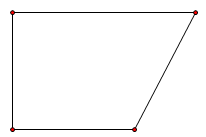 ……………………………………………………………………a) Viết tên đỉnh các góc vuông ?…………………………………………………………………………………....b) Viết tên đỉnh các góc không vuông ?……………………………………………………………………………………Bài 5: (1 điểm) Khoanh tròn vào chữ cái đặt trước câu trả lời đúng: a) Chu vi hình chữ nhật có chiều dài 18 cm, chiều rộng 6 cm là :A. 24 cm			B. 108 cm			C. 48 cm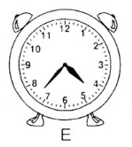 b) Đồng hồ chỉ :A. 4 giờ 37 phút			C. 7 giờ 23 phútB. 4 giờ 40 phút			D. 7 giờ 20 phútc) Hình bên có số góc vuông là: A. 2B. 4 C. 3d) A. 3 m 50 cm < 345 cm    B. 6 hm 3 m = 603 m    C. 8 m 8 cm = 880 cm  	Bài 6: (1 điểm) Giải toán:a) Trong đợt góp quần áo ủng hộ các bạn biên giới, lớp 2A góp được 48 bộ quần áo. Lớp 3A góp được gấp 3 lần số quần áo của lớp 2A. Hỏi lớp 3A góp được bao nhiêu bộ quần áo ?b) Lớp 3B có 48 bạn,  bạn là học sinh giỏi. Hỏi lớp 3B còn bao nhiêu bạn chưa đạt học sinh giỏi ?Tóm tắt						Bài giảiBài 7: (1 điểm) Điền dấu thích hợp để được dãy tính đúng :3……3……33……3 = 31